	وزارة التعليم العالي والبحث العلمي	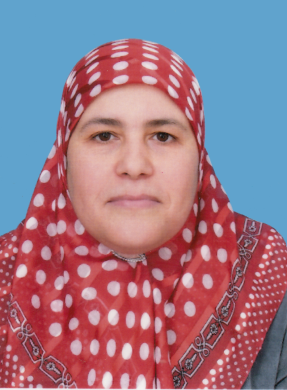 جامعة العربي التبسي تبسهكلية العلوم الاجتماعية والإنسانيةقسم علم النفس.الاسم واللقب:خضرة حديدان.الرتبة العلمية:أستاذ محاضر( أ).التخصص الدقيق:علم النفس الإرشاد النفسي والتوجيه التربوي.البريد الالكتروني  : psychohadide@gmail.com:القسم: علم النفس.تاريخ التنصيب في جامعة تبسه:09 نوفمبر2008.سنة التحصل على الرتبة: أستاذ محاضر(ب) بتاريخ 5ديسمبر2015تاريخ المناقشة:5ديسمبر 2015.المهنة الحالية:أستاذ محاضر (أ).تاريخ المناقشة:جوان2018.اللغات المتقنة:الفرنسية(جيدة)، الانجليزية(متوسطة).1/النشاط الإداري والعلمي:-عضو في اللجنة العلمية لقسم علم النفس.2/ المشاركة في الملتقيات:شاركت الأستاذة في الملتقيات التالية:-المشاركة في الملتقى الدولي للعلوم الاجتماعية:(الهوية والدين والمجتمع المدني) المنعقد في جامعة تبسة يومي:21/22 أكتوبر2014كعضو في اللجنة التنظيمية.-المشاركة في اللجنة العلمية للملتقى الدولي الأول بعنوان: "يوم الباحث الناطق بالعربية" المنعقد بجامعة العربي التبسي تبسة، بتاريخ:25افريل2019.-المشاركة في للملتقى الدولي الأول بعنوان:"يوم الباحث الناطق بالعربية "المنعقد بجامعة العربي التبسي تبسة، بتاريخ:25افريل2019بورقة بعنوان: "صعوبات البحث العلمي في الجزائر".4/المنشورات العلمية:أ-مقال بعنوان:المصادر المهنية للإجهاد وعلاقتها بظهور الأمراض السيكوسوماتية لدى سائقي الحافلات)دراسة ميدانية على سائقي الحافلات التابعين لمديرية النقل لمدينة تبسة.منشور في مجلة العلوم الإنسانية الصادرة عن جامعة قسنطينة:1،عدد42-ديسمبر2014،مجلدأ،ص ص461-476.ب-مقال علمي:بعنوان: (استراتيجيات المواجهة لدى أعوان الأمن)دراسة ميدانية بجامعة تبسة  منشور بمجلة: أبحاث نفسية وتربوية العدد:10-جوان 2017،مجلد ج-507-523،الصادرة عن جامعة قسنطينة.ب-الكتب:كتاب بعنوان:(الإجهاد الفردي والتنظيمي واستراتيجيات مواجهته).بمعية أ.د:لوكيا الهاشمي ود:بن زروال فتيحة.طبعتين إحداهما جزائرية والأخرى في الأردن.